CONTENT OF FOCUS GROUP POSTCARD SIDE 1OMB Approval No:	0990-NEW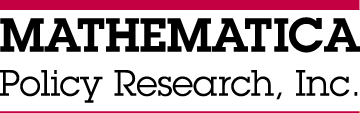 Approval Expires:	xx/xx/20xxCONTENT OF FOCUS GROUP POSTCARD SIDE 2Card numberFilled by officeOffice number: ____Sheet number:  ____Line number:  ____Name: _________________________________________________________Address: ____________________________________________________________City, State, Zip: _______________________________________________________Primary telephone number: ( _ _ _ )  _ _ _  -  _ _ _ _    Alternate telephone number: ( _ _ _ )  _ _ _  -  _ _ _ _    Email address: ____________________@ ____________________________Do you prefer to be contacted by :	[  ] phone					[  ] emailName: _________________________________________________________Address: ____________________________________________________________City, State, Zip: _______________________________________________________Primary telephone number: ( _ _ _ )  _ _ _  -  _ _ _ _    Alternate telephone number: ( _ _ _ )  _ _ _  -  _ _ _ _    Email address: ____________________@ ____________________________Do you prefer to be contacted by :	[  ] phone					[  ] emailPlease mark these three items about yourself.Gender (please check one):	[  ] Male 	[  ] Female Age group (please check one):	[  ] 18 - 64 years 	[  ] 65 years or older Race/ethnicity (please mark one or more):	[  ] American Indian or Alaska Native	[  ] Asian	[  ] African American/Black 	[  ] Native Hawaiian or other Pacific Islander	[  ] White	[  ] Hispanic or Latino/Latina